－お申し込み・お問い合わせ先－　一般社団法人青森県工業会 事務局　ＴＥＬ：017-721-3860　ＦＡＸ：０１７－７２３－１２４３　E-mail: info@aia-aomori.or.jp「鉄工技能検定試験事前講習会」　　　　　　【参　　加　　申　　込　　書】【講習会会場地図】有限会社松野鉄工所　六戸工場〈上北郡六戸町大字犬落瀬字長漕1（旧みちのくクボタ六戸店）〉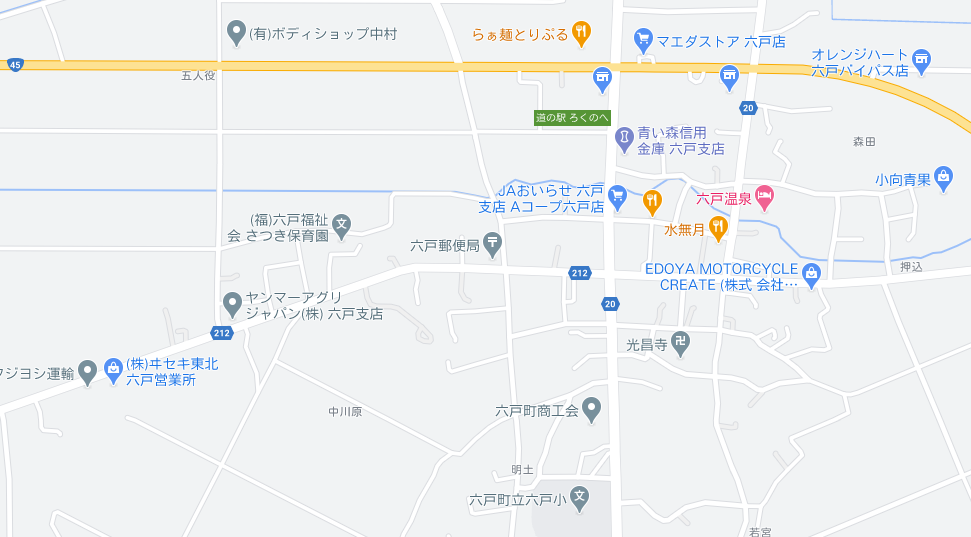 参加者氏名会社名会社住所連絡先ＴＥＬ：　　（　　）　　　　ＦＡＸ：　　（　　）　　　　Ｅ‐ｍａｉｌ:質問事項